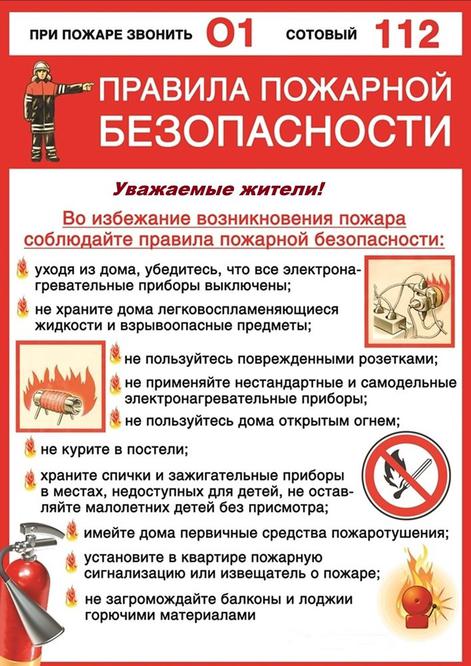 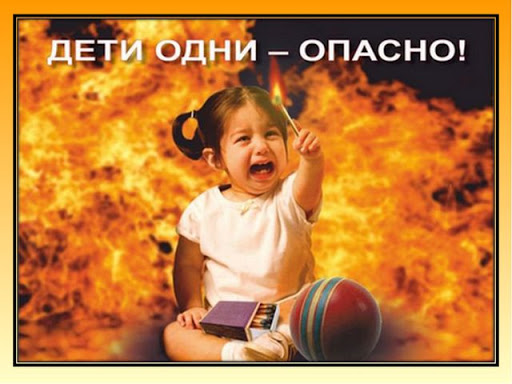 Запомните, вы отвечаете за свою жизнь и жизнь близких вам людей!В СЛУЧАЕ ПОЖАРА ИЛИ ПОЯВЛЕНИЯ ДЫМА НЕМЕДЛЕННО СООБЩИТЕ В ПОЖАРНУЮ ОХРАНУ ПО ТЕЛЕФОНУ 01, ЛИБО ПО СОТОВОМУ 112, УКАЗАВ ТОЧНЫЙ АДРЕС МЕСТА ВОЗГОРАНИЯ И СВОЮ ФИО.Старший дознаватель ОНД и ПР ( по г. Невинномысску)  УНД и ПР ГУ МЧС России по СКстарший лейтенант внутренней службы                                                                                            А.В.Тислицкая